Министерство образования и просвещения Республики Адыгея Майкопский район, МБОУ «ОЦ №1Майкопского района» п. Тульский.Урок математики во 2 классе.УМК «Школа России»Тема: «Периметр прямоугольника».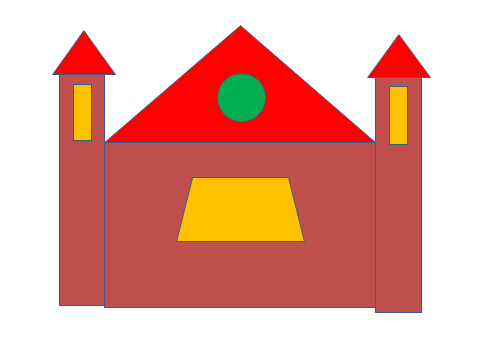 Подготовила Хоба Светлана Евгеньевна-учитель начальных классов.Тема: Периметр прямоугольника.Цели: познакомить с разными способами нахождения периметра прямоугольника и практической значимости приобретенных ими знаний по данной теме.Способствовать развитию умения делать выводы на основе собственных наблюдений, сравнения, обобщения, использования личного опыта.Развивать логическое мышление и пространственные представления; выполнять задания творческого характера; контролировать и оценивать свою работу и её результат.Тип урока: урок открытия новых знаний.Оборудование: линейка, карточка, компьютер, мультимедийная установка, таблица «периметр прямоугольника»Ход урока:  Организационный момент.Проверяй скорей, дружок:Ты готов начать урок?Всё ль на месте,Всё ль в порядке:Ручка книжка и тетрадка?Все ли правильно сидят?Все ль внимательно глядят?Каждый хочет получать Только лишь оценку «пять».Актуализация знаний. Устный счёт.1)  На слайде математические выражения:6.3       (6-3)+6      6-3     6+3 Подбери выражение к каждой задаче.Мальчик заплатил за карандаш 3 руб., а за линейку 6руб. Сколько всего денег заплатил мальчик?Купили 3 линейки по 6 руб. за каждую. Сколько денег заплатили?Карандаш стоит 3 руб., а линейка 6 руб. На сколько линейка дороже карандаша?За линейку заплатили 6 руб., а за карандаш на 3 руб. меньше. Сколько всего денег заплатили ?2) Слайд. Математический диктант.15-(6+5)                76 увеличь на 417-(18-9)               100 уменьши на 53(4+8)-7                  (3+8)+(12-6)(46-40)+103) Слайд. Проверь и оцени свою работу (смайлики)Самоопределение к деятельности.И огромна, и сложнаГеометрии страна,Но по ней пройдём  мы смело,Проложив маршрут умело.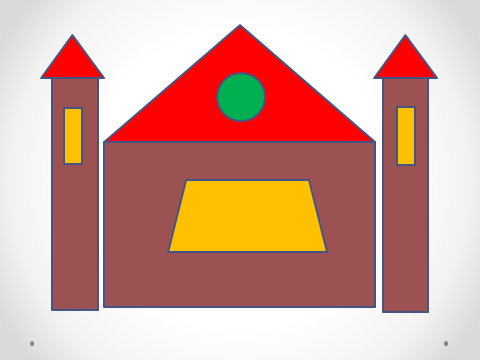 Этот замок короля геометрии поможет нам определиться в нашей деятельности на уроке.-Из каких геометрических фигур состоит замок? (многоугольники и круг).-Какую фигуру мы бы назвали лишней? (круг)-Теперь на какие две группы можно разделить фигуры? (треугольники и четырёхугольники)-На какие две группы можно разделить эти четырёхугольники? (с прямыми углами и без прямых углов)-Докажите, что оставшиеся фигуры прямоугольники. (4ст.,4 уг.,все углы прямые, противоположные стороны равны)-А что можно узнать, зная длину сторон прямоугольника?  ( Периметр)-Сформулируем тему урока.Слайд. - Периметр прямоугольника.-Верно ребята, сегодня мы узнаем новые способы нахождения периметра.Работа по теме урока.  Вывод формул. (Практическая работа)Слайд 8.  1) Создание проблемной ситуации. К нам на урок пришёл…Незнайка. Он испытывает затруднение. Решил из проволоки сделать вот такого же геометрического котёнка. Начал с туловища. Но вот, сколько взять проволоки затрудняется. Давайте произведём некоторые расчёты и поможем Незнайке. ( Раздать карточки с геометрическим котёнком).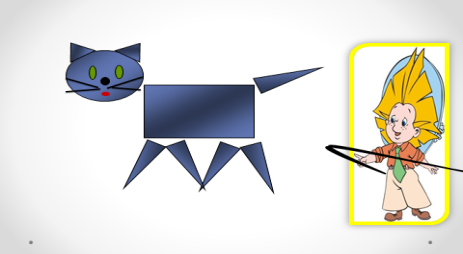 -Что выполним сначала? (Измерим стороны)-Сколько сторон достаточно измерить? Почему? (надпишем над рисунком 6см и 4см)-Как теперь будем находить длину проволоки? (Сложим все данные)-Что мы найдём в процессе решения, если сказать математическим языком? – Периметр.-Запишем Р = 6+4+6+4=20смЭто первый способ нахождения периметра прямоугольника.А теперь пришла пора узнать новые способы решения. Внимательно посмотрите на эти слагаемые. Что заметили? (Есть одинаковые).-А если есть одинаковые слагаемые, то сложение можно заменить ….умножением. ( Предложения детей)-Запишем новое решение. Р = 6.2 + 4.2 = 20см Это второй способ нахождения периметра.-Есть ещё одно решение. Сколько разных сторон у прямоугольника? (Две - ширина и длина)-Запишем их сумму. (6+4)-Сколько раз встречается в прямоугольнике длина и ширина? (2 раза)-Как это можно записать?  (6+4).2Это третий способ нахождения периметра. Р = (6+4) . 2=20смРазрешение проблемной ситуации. Так какой же длины должна быть проволока для геометрического котёнка? (20см) -Незнайка говорит вам спасибо.Слайд. Составим формулы.-Если стороны прямоугольника обозначить буквами  а и в, то,  как можно записать каждое решение и получить формулу? а + в + а + в;   а.2 + в.2, (а + в).2 2) Самостоятельная работа.Сколько способов нахождения периметра вы теперь знаете? ( Три.)Слайд 10. Начертите  прямоугольник со сторонами 4см и 3см .Найдите его периметр разными способами.Работа в парах. Проверка. Слайд.  Оцени работу товарища.  !   Молодец, всё понял и не ошибся.  +   Хорошо, понял почти всё, но немного ошибся.  -    Тебе нужна помощь учителя.Какой способ для тебя самый рациональный? Почему?Физминутка.Шли по крыше три кота,Три кота Василия,Поднимали три хвостаПрямо в небо синее.Сели киски на карниз,Посмотрели вверх и вниз.И сказали три кота:Красота! Красота!Закрепление ранее изученного материала. Слайд. Составьте по схематическому  рисунку задачу .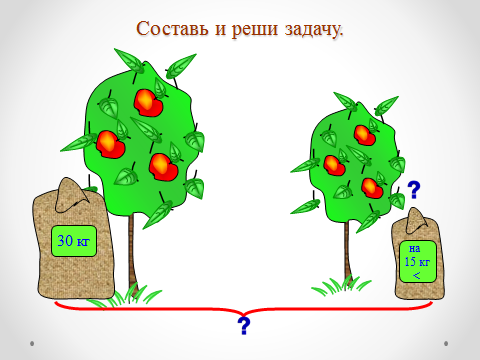 -Назовите условие.  А что нужно узнать?-Как решить данную задачу?         Составим порядок действий.1) -        2) +Самостоятельная работа. Один ученик работает за доской.  №7 с. 52. Решить столбиком. Выполнить проверку. Два ученика работают у доски. Проверка в парах.РефлексияОцените свою работу на уроке. Дети ставят метку-магнит в сектор соответствующий оценке результата своей деятельности.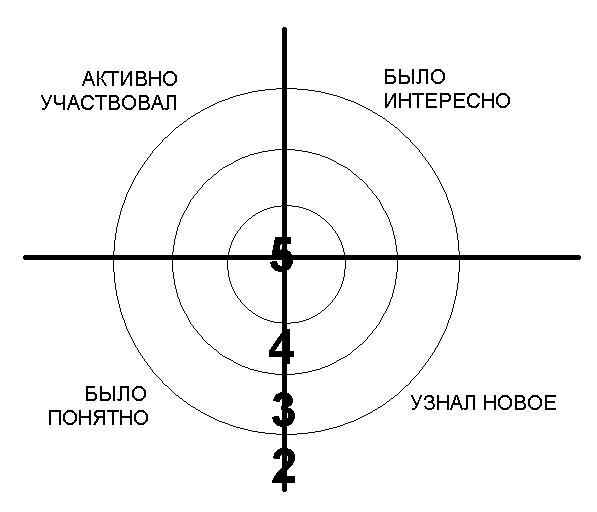 Подведение итогов урока.-Какое открытие вы сделали на уроке?-Всё ли вам было понятно?-Ребята спасибо вам за активную и увлечённую работу.